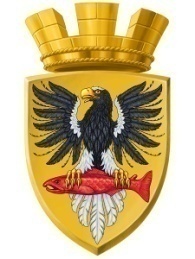 Р О С С И Й С К А Я  Ф Е Д Е Р А Ц И ЯКАМЧАТСКИЙ КРАЙП О С Т А Н О В Л Е Н И ЕАДМИНИСТРАЦИИ ЕЛИЗОВСКОГО ГОРОДСКОГО ПОСЕЛЕНИЯОт 09.07.2019 года                                                                                                                   № 721-п         г.Елизово	Руководствуясь статьей 14 Федерального закона от 06.10.2003 № 131-ФЗ «Об общих принципах организации местного самоуправления в Российской Федерации», Уставом Елизовского городского поселения, согласно Правилам присвоения, изменения и аннулирования адресов, утвержденным постановлением Правительства Российской Федерации от 19.11.2014 № 1221, на основании заявления представителя Садового некоммерческого товарищества «Березка» и принимая во внимание: постановление администрации Елизовского района от 26.08.1993 года № 1084/1 «О предоставлении земельных участков в коллективно - совместную собственность садоводческому товариществу «Березка» многоотраслевого предприятия Коммунального хозяйства и его членам в собственность»; Устав Садового некоммерческого товарищества «Березка», утвержденный общим собранием членов товарищества от 07.04.2003 № 4; выписку из Единого государственного реестра юридических лиц от 04.07.2019 № ЮЭ9965-19-61145537; протокол собрания членов СНТ «Березка» от 16.06.2019 года № 1; схему генплана СНТ «Березка»,ПОСТАНОВЛЯЮ:Присвоить следующие наименования элементам улично - дорожной сети в СНТ «Березка»:улице, расположенной на земельном участке ЗУ 1 – ул. Малиновая;улице, расположенной на земельном участке ЗУ 2 – ул. Мироныча;улице, расположенной на земельном участке ЗУ 3 – ул. Рябиновая;улице, расположенной на земельном участке ЗУ 4 – ул. Абрикосовая;улице, расположенной на земельном участке ЗУ 5 – ул. Центральная.Обозначить указанные в пункте 1 элементы улично - дорожной сети на схеме улично-дорожной сети, согласно приложению к настоящему постановлению.Направить настоящее постановление в Федеральную информационную адресную систему для внесения сведений установленных данным постановлением.Муниципальному казенному учреждению «Служба по обеспечению деятельности администрации Елизовского городского поселения» опубликовать (обнародовать) настоящее постановление в средствах массовой информации и разместить в информационно-телекоммуникационной сети «Интернет» на официальном сайте администрации Елизовского городского поселения.Контроль за исполнением настоящего постановления возложить на руководителя Управления архитектуры и градостроительства администрации Елизовского городского поселения.И.О. Главы администрации Елизовского городского поселения                                                           В.А. МаслоО присвоении наименований элементам улично – дорожной сети в СНТ «Березка» 